Победитель конкурса лучших учителейПРИОРИТЕТНОГО  НАЦИОНАЛЬНОГО  ПРОЕКТА «ОБРАЗОВАНИЕ»  РФ (ПНПО - 2008)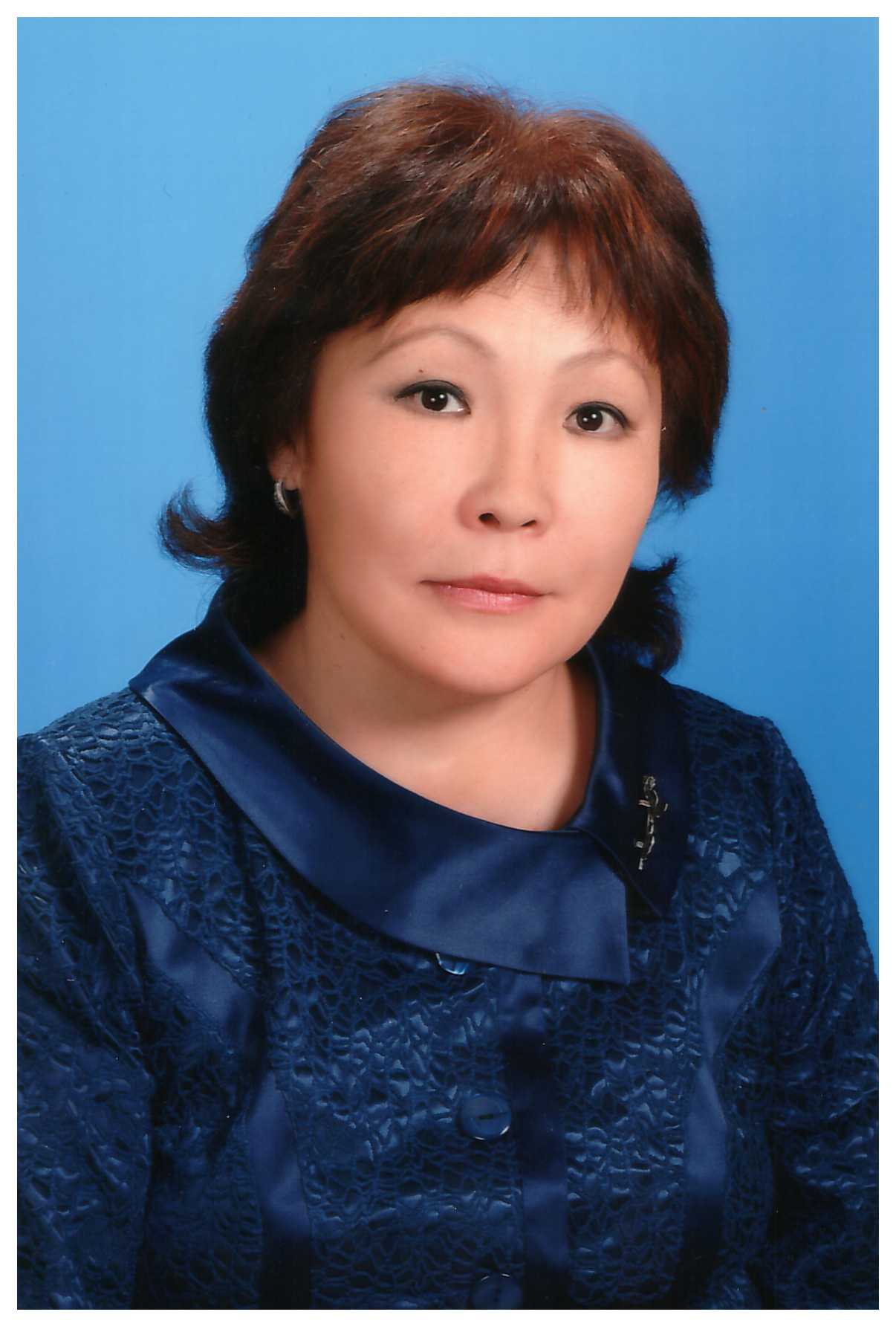 НОВИКОВА ГАЛИНА ВАСИЛЬЕВНА,  учитель начальных классов высшей категории МБОУ «Сунтарская начальная общеобразовательная школа им. В. Г. Павлова» Дата рождения: 17 октября 1959 годаОбразование:  высшее в . окончила Магаданский государ. педагогический институтСпециальность:  учитель начальных классов.Общий трудовой стаж: 46 летПедагогический стаж:  38 летУровень профессиональной деятельности: высший Награды:Грант  президента РФ «Лучший  учитель РФ-2008г»Знак «Почетный работник  воспитания и просвещения РФ» Удоств.№ 1088/19нз. Приказ Минпросвещения России от 17.07.2019г. №32/н.Отличник образования Республики Саха (Якутия)Удост.№126. Постановление №01-05/09-03   от 25 декабря 1997г.Стипендиат Международного детского фонда «Дети Саха – Азия». 28 января  1997г.Почетный  гражданин МО  «Сунтарский  наслег». Решение №10 от 25.11.2009 сессии Наслежного Совета.Почетный работник МБОУ «СНОШ им.В.Г.Павлова». Удоств. №18. Приказ №65 от 8.12.2009.Знак «Учитель учителей РС(Я)». Удост..№ 13-117. Постановление №01-05/13-25 от 19.08.2015.Почетный Знак  «За вклад в развитие  образования Сунтарского улуса». Удост.№24 от 25.03.2016.Почетный Знак  «За вклад в развитие  культуры Сунтарского улуса». Удост.№26 от 19.05.2017.Почетный Знак  «Сунтарское местное отделение Всероссийская партия Единая Россия 15 лет». Удост.№28 от 03.12.2018.Грамота Министерства образования Республики Саха (Якутия) ( 2003, 2007, 2012 г.г.)Грамота Министерства культуры и духовного развития РС (Я) ( 2007,2012, 2017 г.г)Грамоты глав МО «Сунтарский район», МО «Сунтарский наслег», МО Управления  образования Сунтарского улусаОбщественно - политическая  деятельность: - Избиралась депутатом Сунтарского сельского Совета народных депутатов, членом улусного женсовета, членом школьной профсоюзной организации,  руководителем МО (1996-2004 гг.).- Общественный методист улусного управления образования. Координатор работы по преемственности ДОУ и начальной школы при МОУО- Руководитель методобъединения учителей  начальных классов  Сунтарского  куста (с.2008г.)- Зам. руководителя вокального женского ансамбля «Келукэчээн».-  член партии «Единая Россия» (с.2012г.)- член Политсовета Сунтарского местного отделения партии «Единая Россия» (2013-2018г.г)- член Участковой избирательной комиссии с 2019гСемейное положение: замужем